Tomato Meat Sauce Over Spaghetti SquashThis recipe is so delicious! Its quick and easy to make and healthy! My mom used to make this sauce when I was younger from an old Weight Watchers Recipe. Its really versatile, I made it over Spaghetti Squash but you could put it over pasta or a bed of mixed greens for a lighter option! I decided to try out Beyond Meat Frozen Beef Crumble, which is a Vegan plant based meat substitute, and boy was it amazing! It was hard to tell the difference, the texture and flavor was perfect! Good Luck, hope you enjoy it!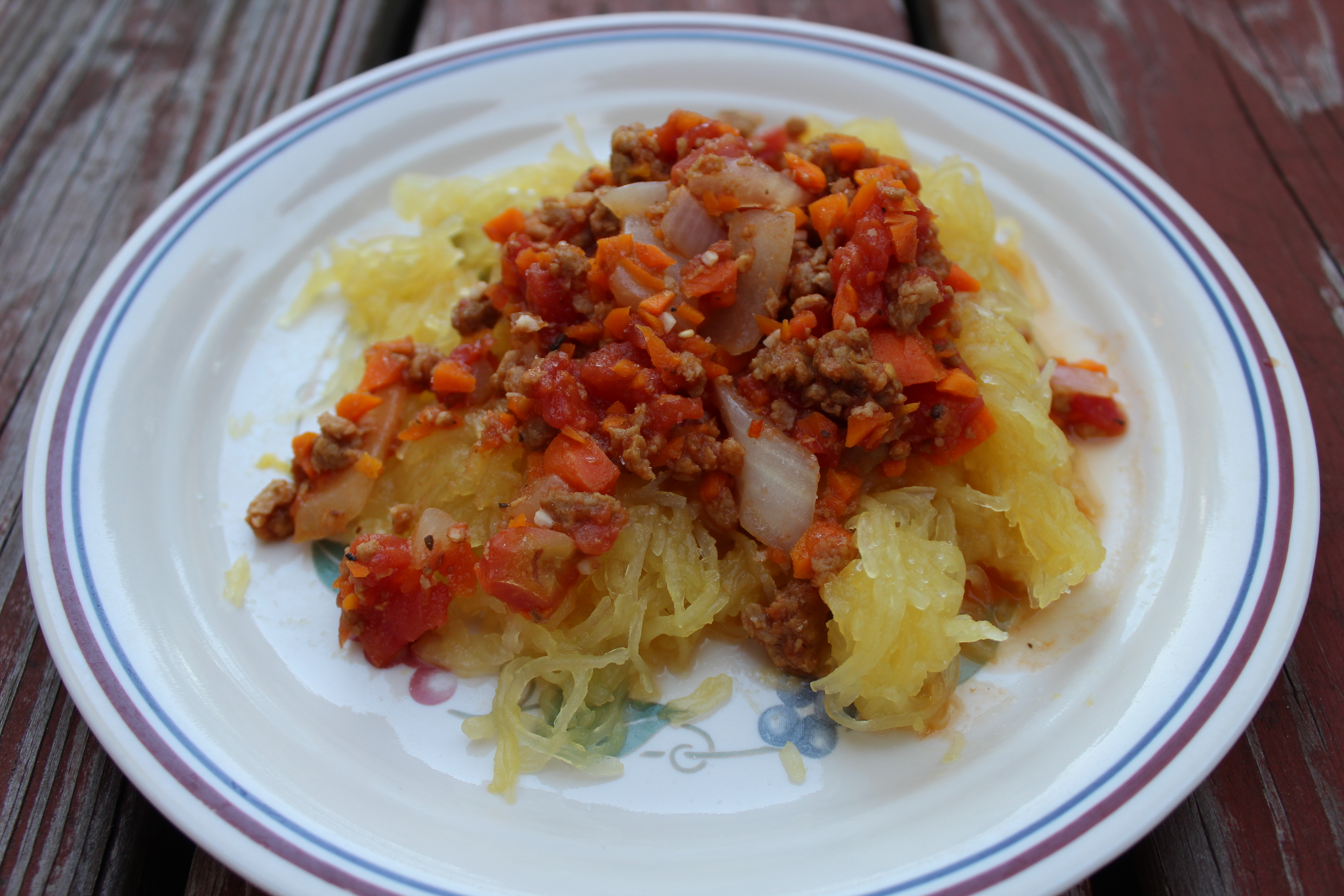 Recipe:2 tsp Olive Oil1 Large Onion, chopped1 medium Carrot, finely chopped3 Cloves of Garlic1 Bag of Beyond Meat Beefy Crumble (or 1 pound of Low fat Beef)28 oz. can of diced Tomatoes1 Spaghetti Squash (or one package of Pasta)Red pepper, Salt, Pepper to tasteInstructions:(If using Spaghetti Squash, you can either put one in a crock pot on low heat for 6 hours, or cut in half horizontally, cover with plastic wrap and heat in the microwave for 8 minutes) Heat oil, onion, carrot and garlic in a large saucepan over medium heat. Cook for about 6 minutes. Add beefy crumbles or beef and stir in until thawed or browned. This should take another 6 minutes.Finally add in the tomatoes and continue heating and stirring until boils. Simmer until the sauce thickens a bit. Add a little Red Pepper, Salt and pepper and enjoy!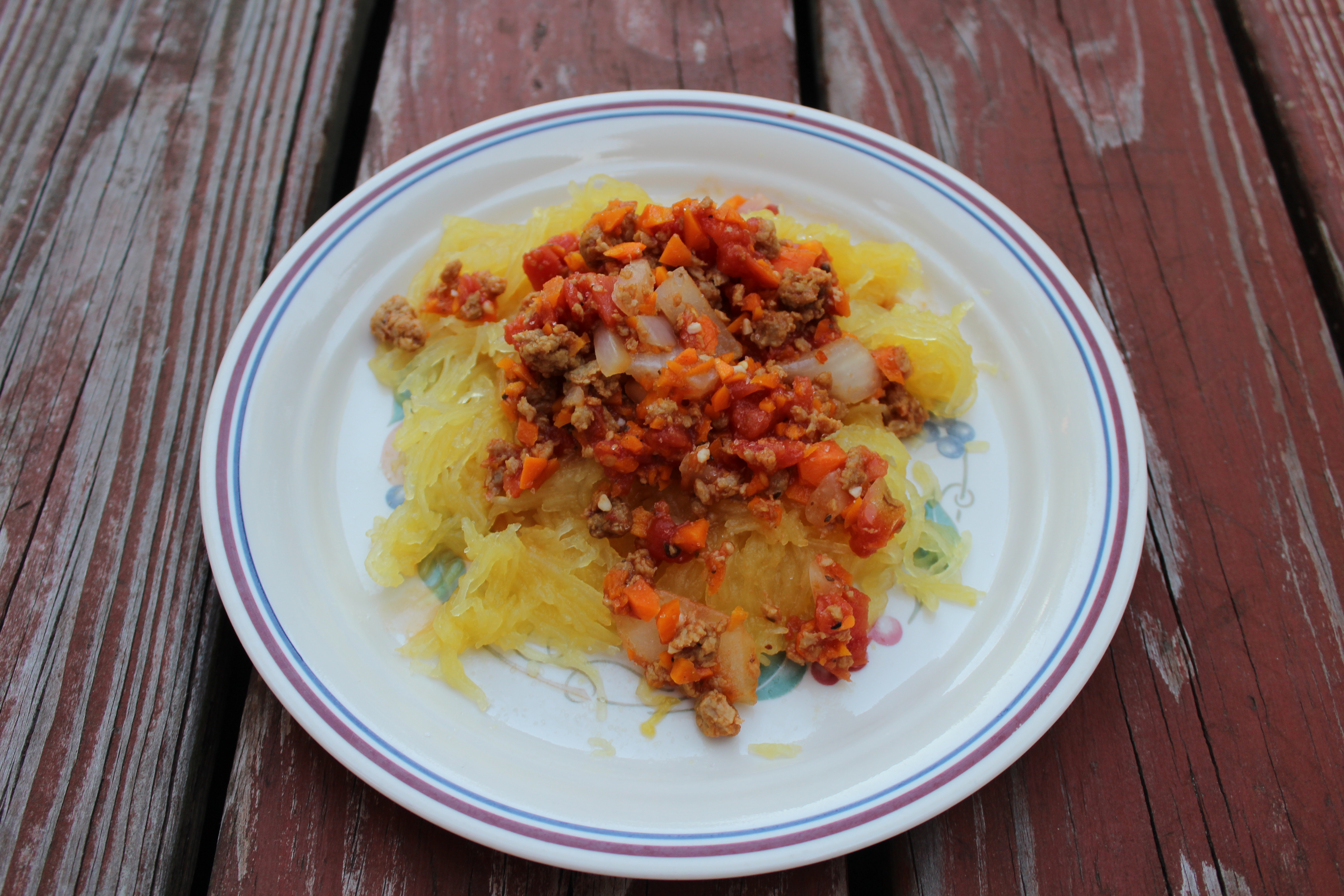 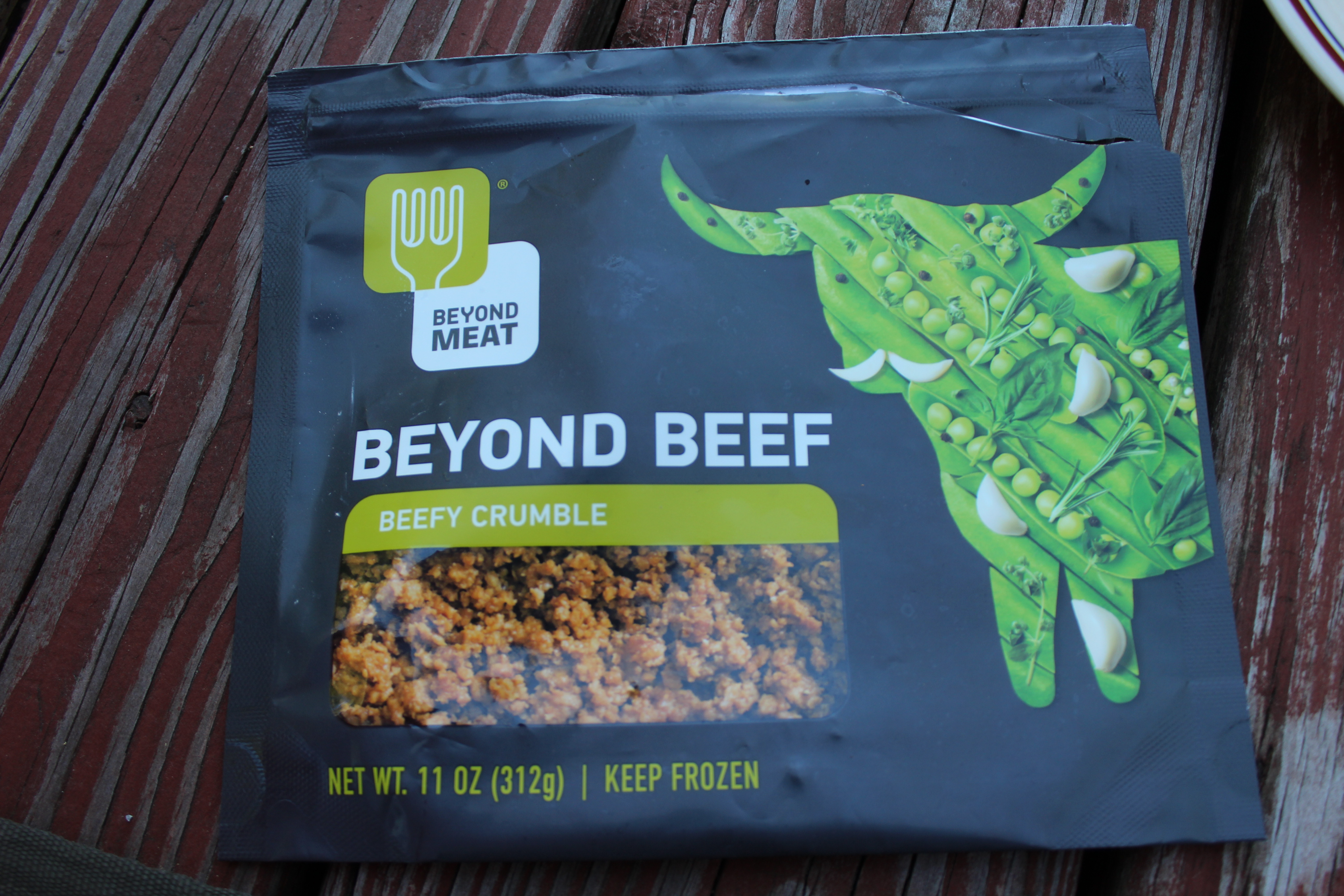 